Publicado en España el 11/01/2017 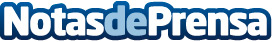 Las 10 cualidades del potaje Se acaba la Navidad, una ola de frío arrasa el país y has comenzado una dieta para perder esos kilitos que te sobran… Comenzar una vida más saludable puede ser una cuestión difícil si no sabes por dónde comenzar o qué camino llevar. Por suerte, Montes de Galicia -conocido como #ElMejorGallegoDeMadrid- nos recuerda las cualidades que tiene todo buen potaje, como su delicioso "Caldo Gallego", perfecto para entrar en calor, hacer un poco de "detox" y coger fuerzas en este comienzo del 2017.  (9,90 €) Datos de contacto:Globe ComunicaciónNota de prensa publicada en: https://www.notasdeprensa.es/las-10-cualidades-del-potaje_1 Categorias: Gastronomía Madrid Galicia Restauración http://www.notasdeprensa.es